H3-3.4-06: Hình ảnh trang thiết bị, nội quy PCCC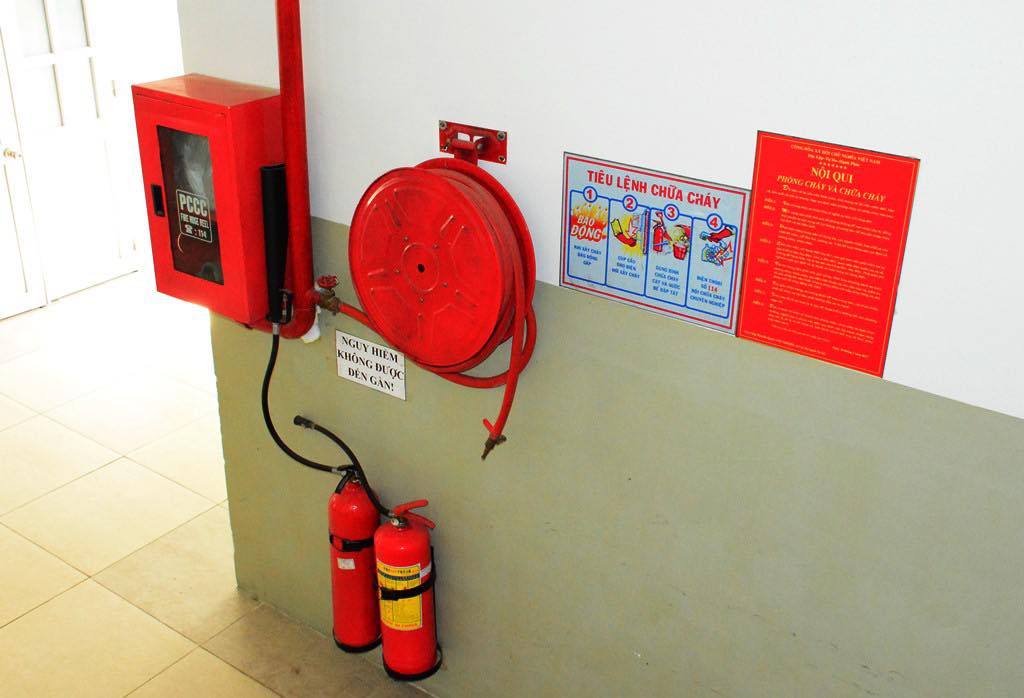 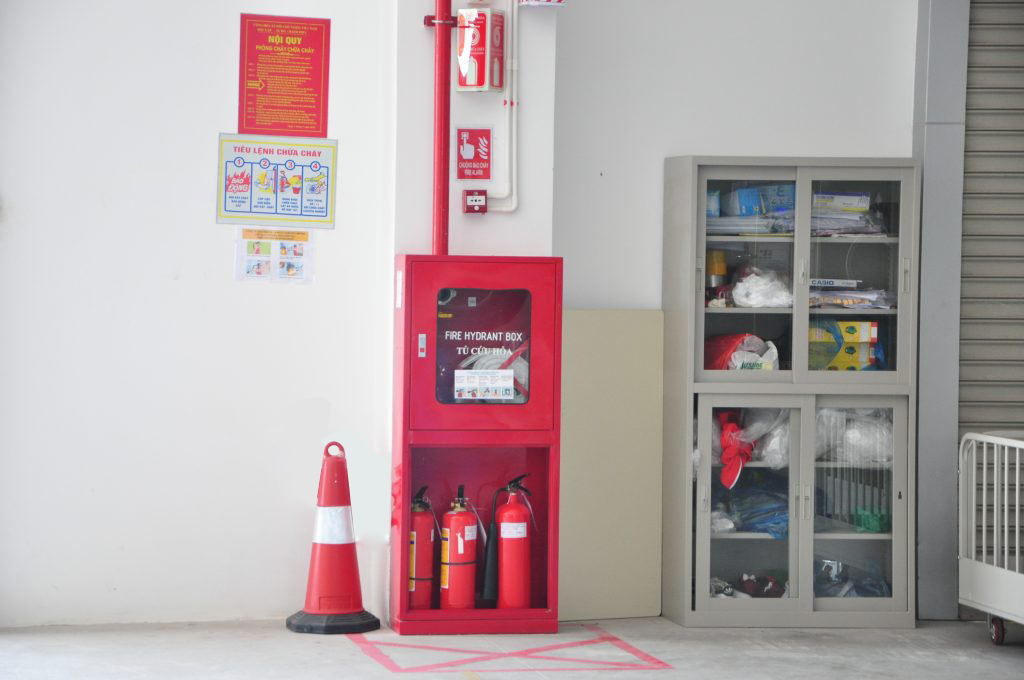 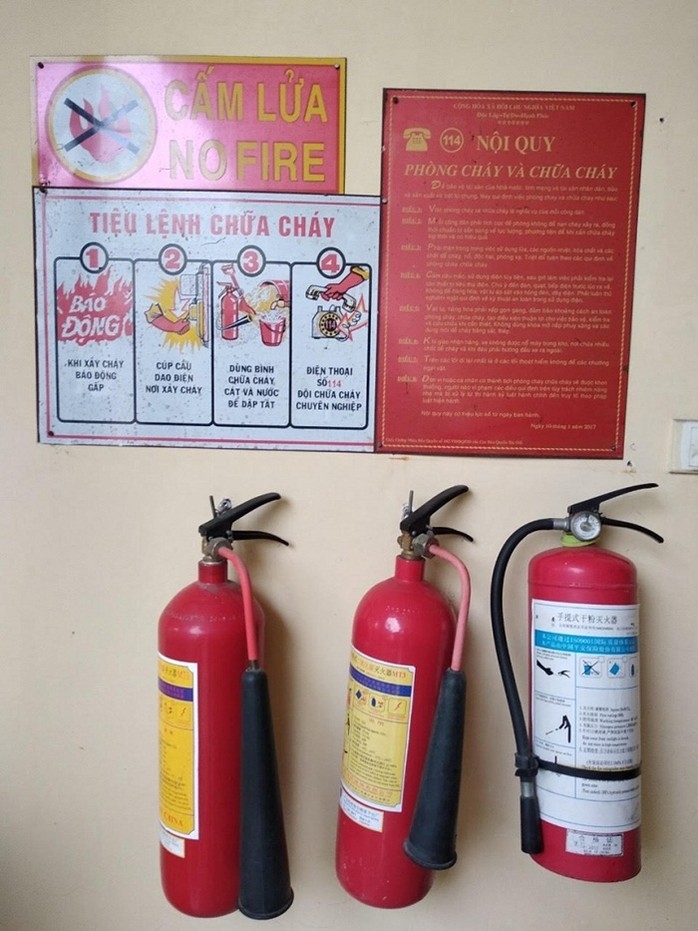 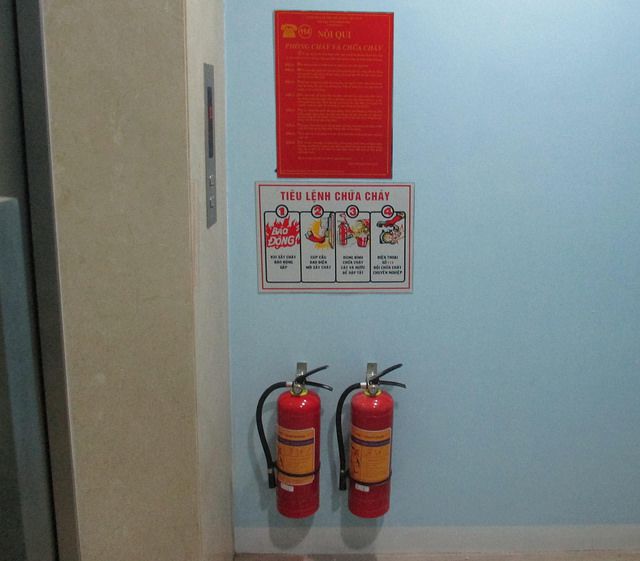 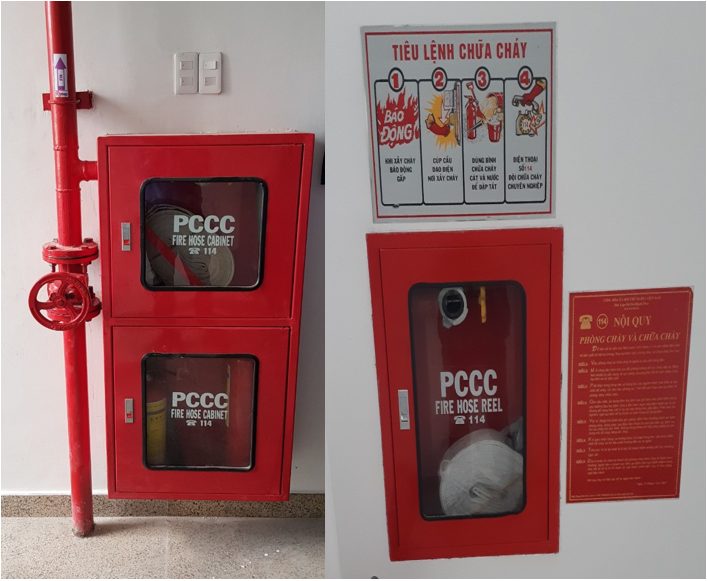 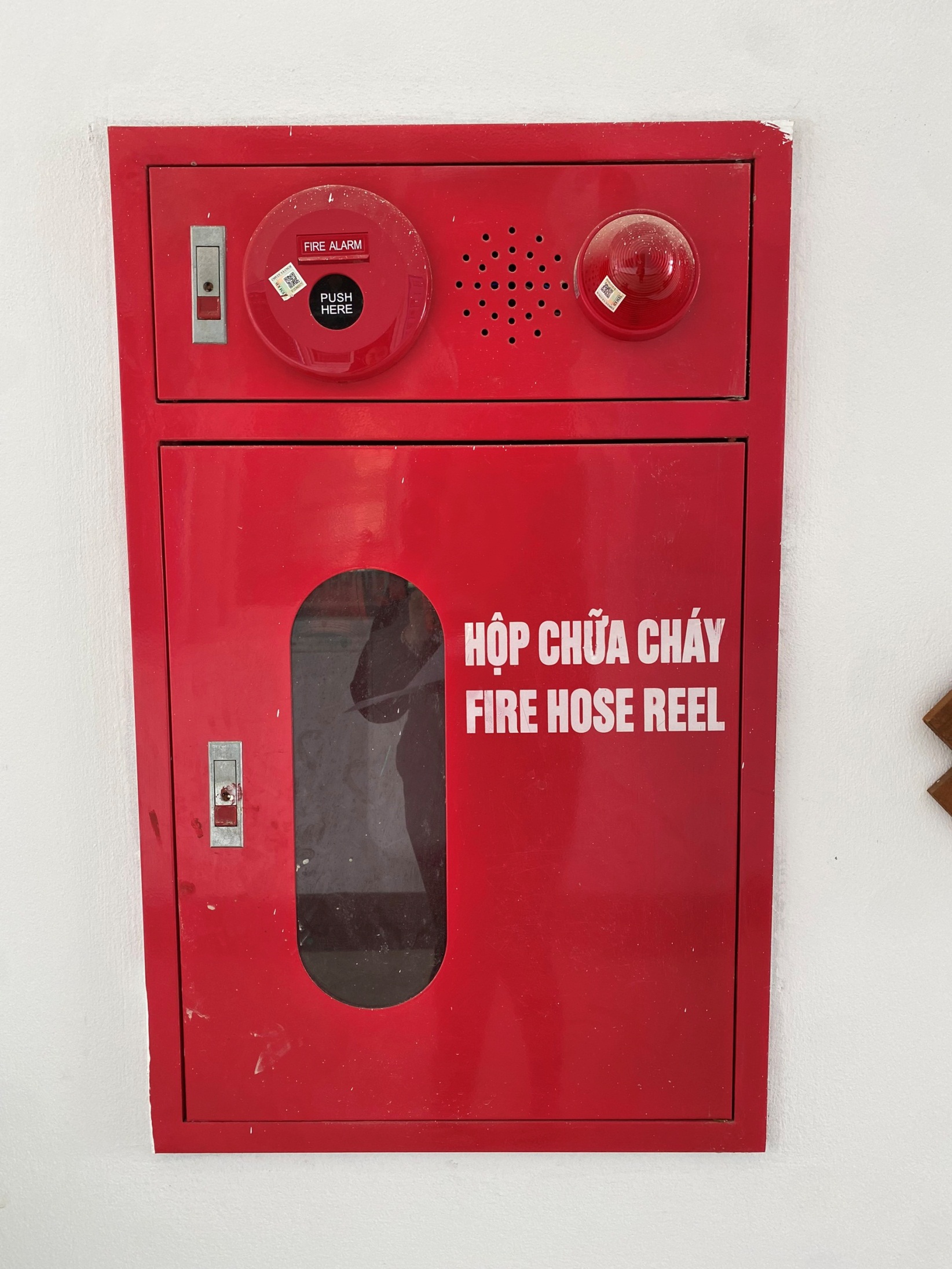 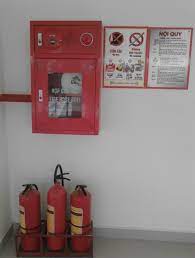 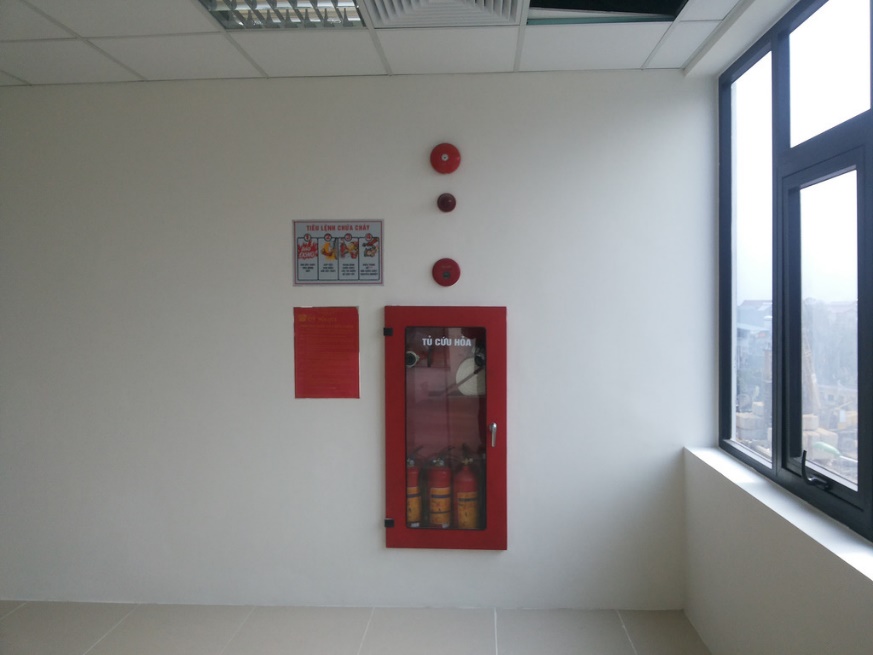 